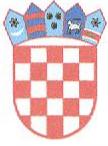 REPUBLIKA HRVATSKA 
GRAD ZAGREBGRADSKI URED ZA OBRAZOVANJE, KULTURU I SPORTKLASA: 602-09/14-01/1 URBROJ: 251-10-11-14-18 Zagreb, 5. prosinca 2014.OSNOVNIM I SREDNJIM ŠKOLAMA GRADA ZAGREBA -svima-PREDMET: nabava udžbenika besplatnih za učenike osnovnih i srednjih škola Grada Zagreba- naputakPoštovani,vezano uz udžbenike koje je Grad Zagreb za školsku godinu 2014./2015. nabavio za sve učenike i učenice zagrebačkih osnovnih škola te učenike i učenice srednjih škola koji dolaze iz obitelji s troje i vise djece, obavještavamo vas da učenici/roditelji udžbenike trebaju vratiti kako bi se mogli koristiti i u sljedećoj školskoj godini.Po okončanju nastavne godine (16. lipnja 2015.) potrebno je od učenika prikupiti udžbenike te procijeniti valjanost/upotrebljivost udžbenika za sljedeću školsku godinu. Povjerenstvo za procjenu valjanosti/upotrebljivosti udžbenika bit će razredno/predmetno vijeće koje óe konačan popis udžbenika koje neće biti potrebno naručivati dostaviti školskom koordinatoru za udžbenike.Na temelju popisa upotrebljivih udžbenika te viška udžbenika od školske godine 2014./2015., škola ce načiniti narudžbu za školsku godinu 2015./2016.Zahvaljujemo na suradnji. S poštovanjem,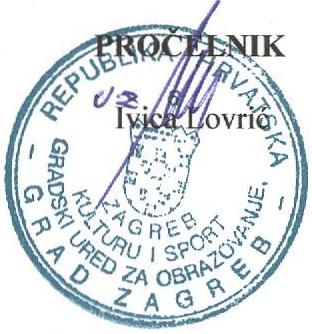 